13 kwietnia – wtorekTemat tygodnia: Co się dzieje w kosmosie?Temat dnia: UFODzień dobry Przedszkolaki! Dziś proponuję zabawy na zajęcia popołudnioweZabawa orientacyjno-porządkowa Świecą gwiazdki. Dziecko w dowolny sposób porusza się po pokoju. Na hasło: Świeć, gwiazdeczko zatrzymuje się, wyciąga do góry ręce i, poruszając dłońmi, mówi:Świeci gwiazdkajedna, druga,czasem oczkiemdo nas mruga.Świeć, gwiazdeczko,świeć, gwiazdeczko,świeć, gwiazdeczko,dla mnie świeć!Ćwiczenie słuchowe – wysłuchaj nazw przedmiotów wypowiadanych przez osobę dorosłą i wskaż właściwy obrazek (uwaga! Nazwy wypowiadamy bez pierwszych głosek:*górek, *aska, *alka, *om, *uda, *parat, *erce, *le, *kran, *iś). Możesz też pokusić się o wymówienie pełnej nazwy przedmiotu i wskazanie głoski, która znajduje się na początku wyrazu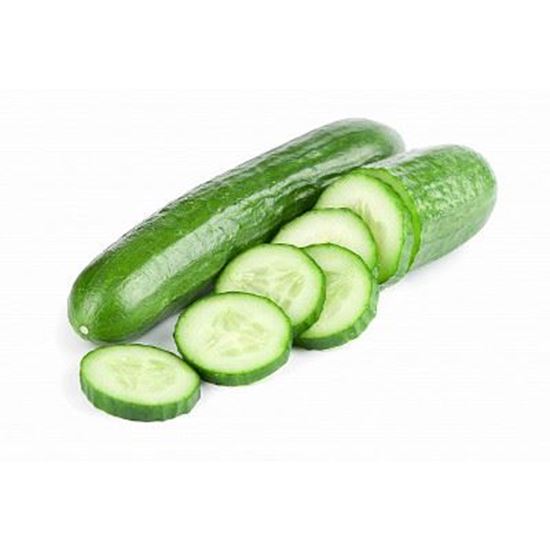 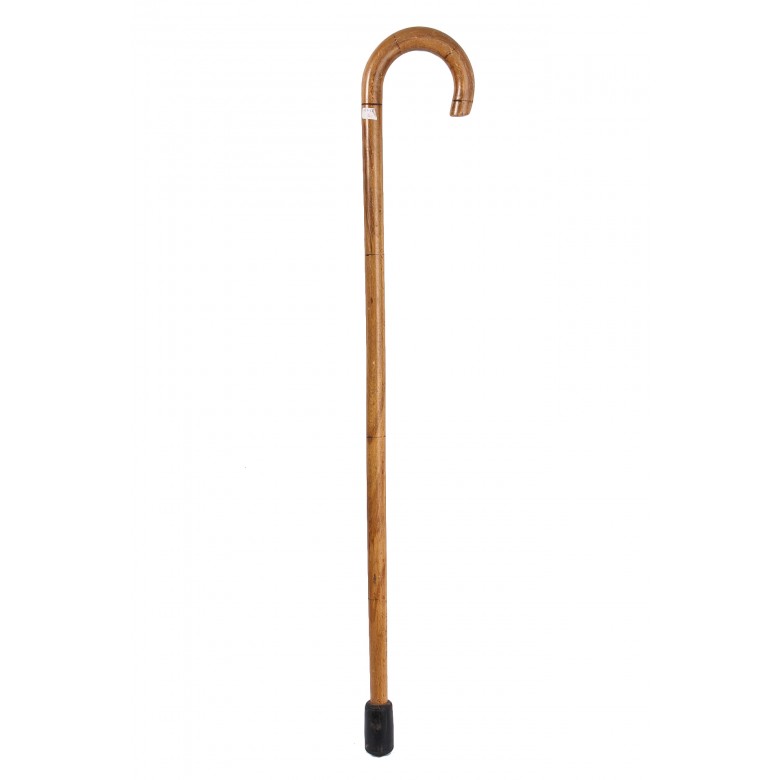 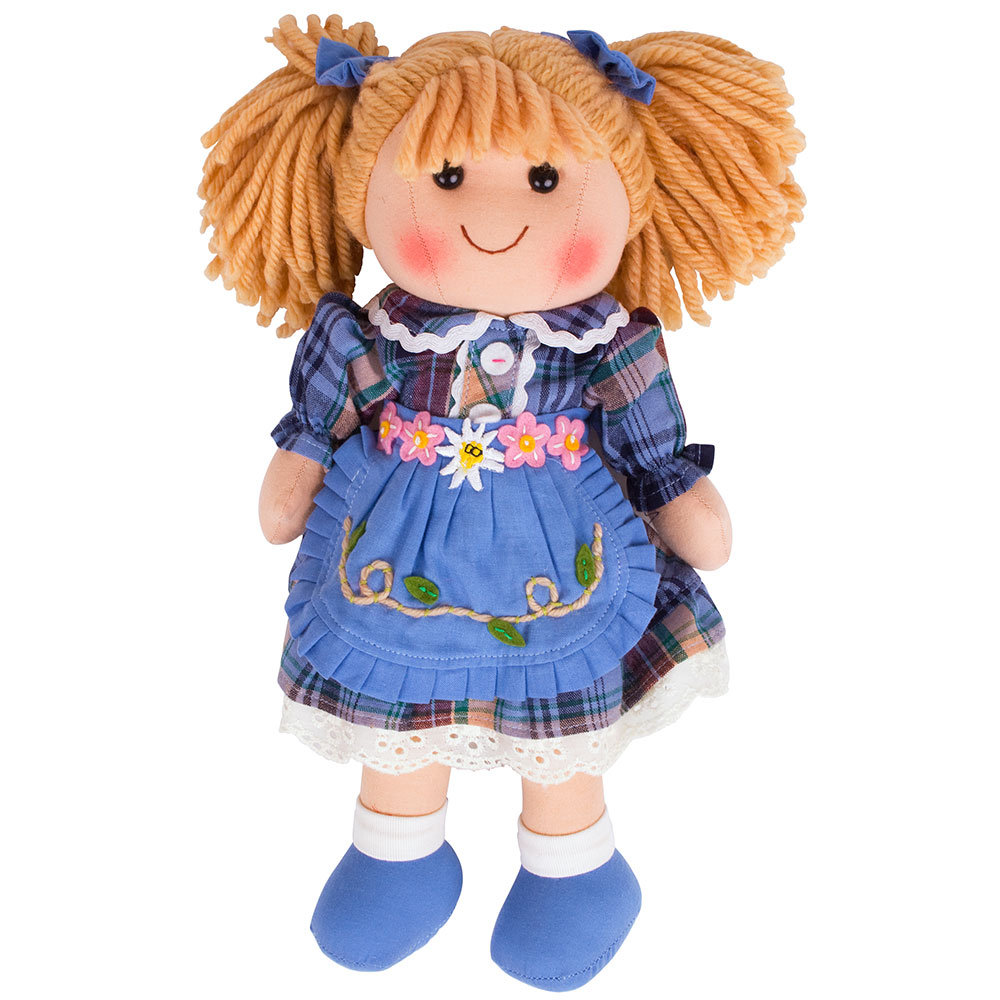 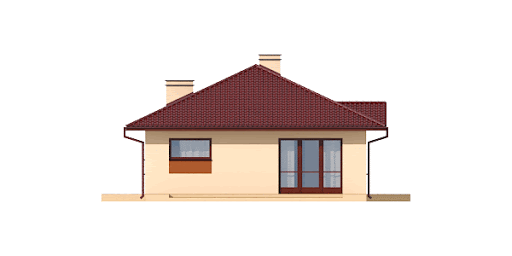 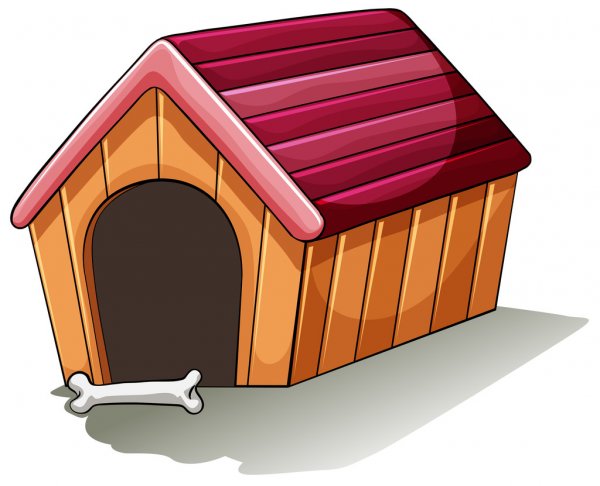 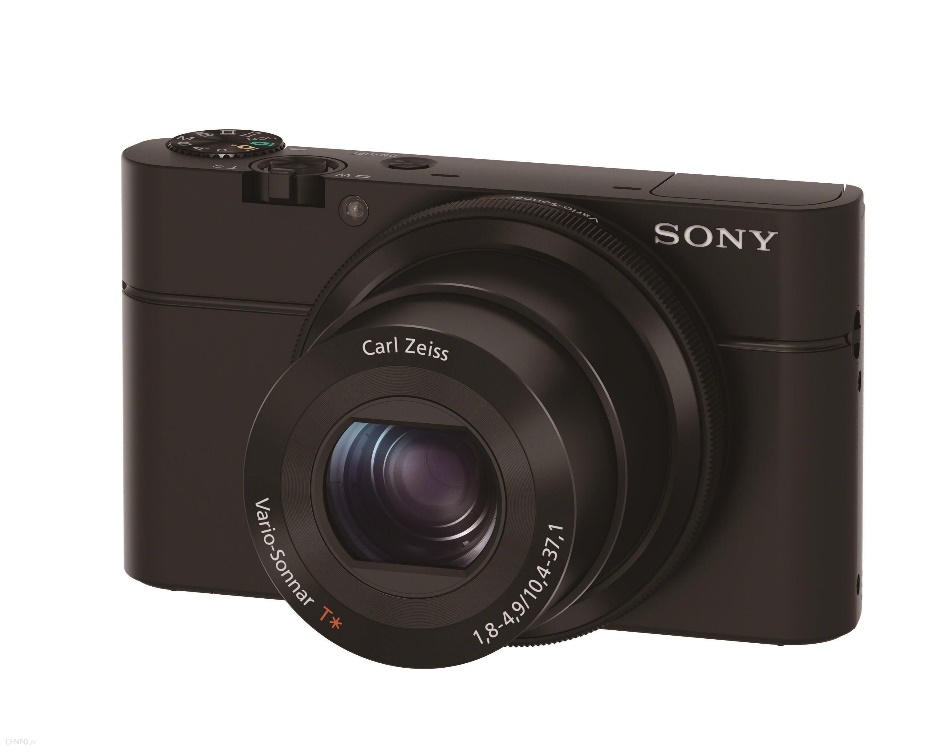 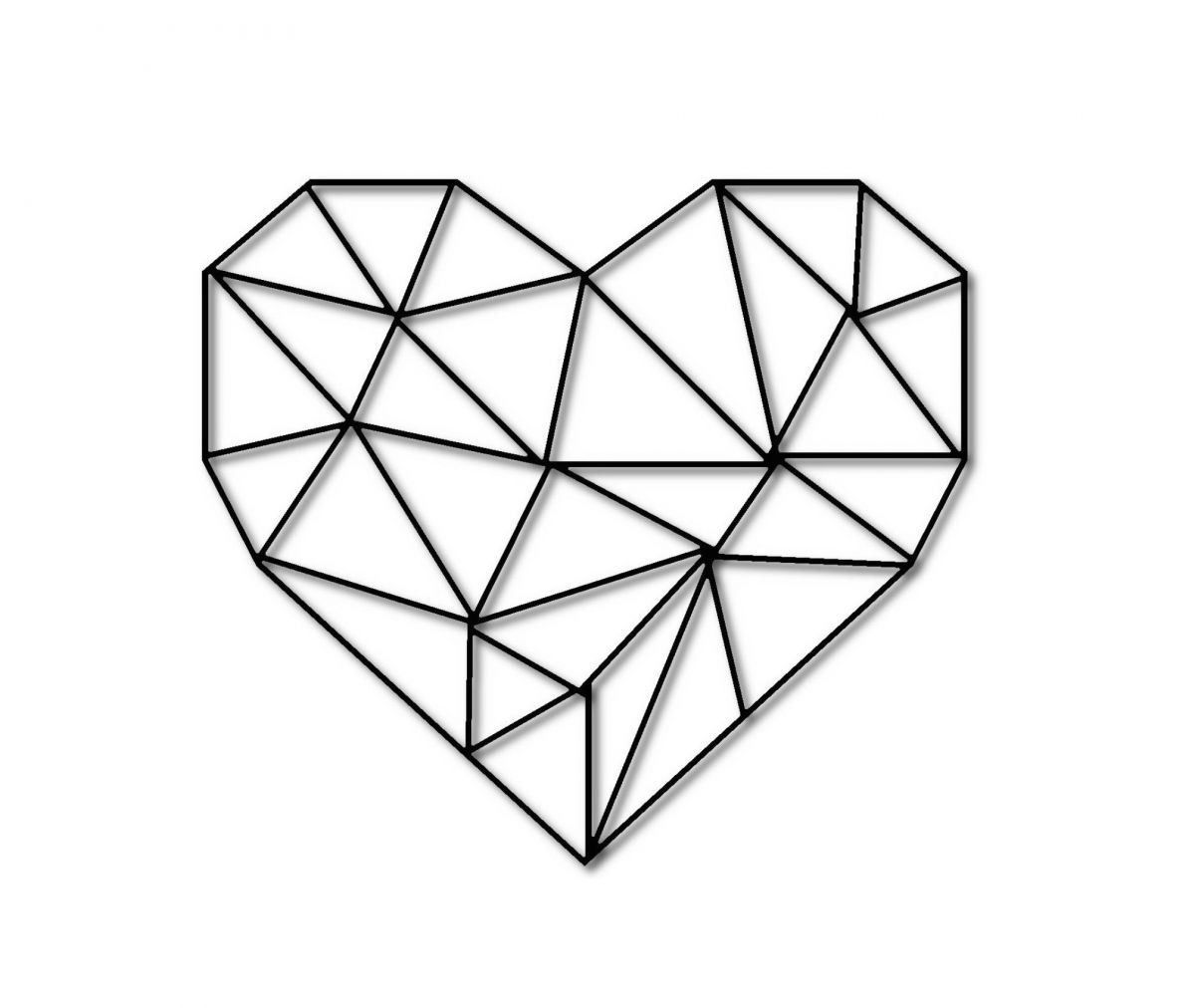 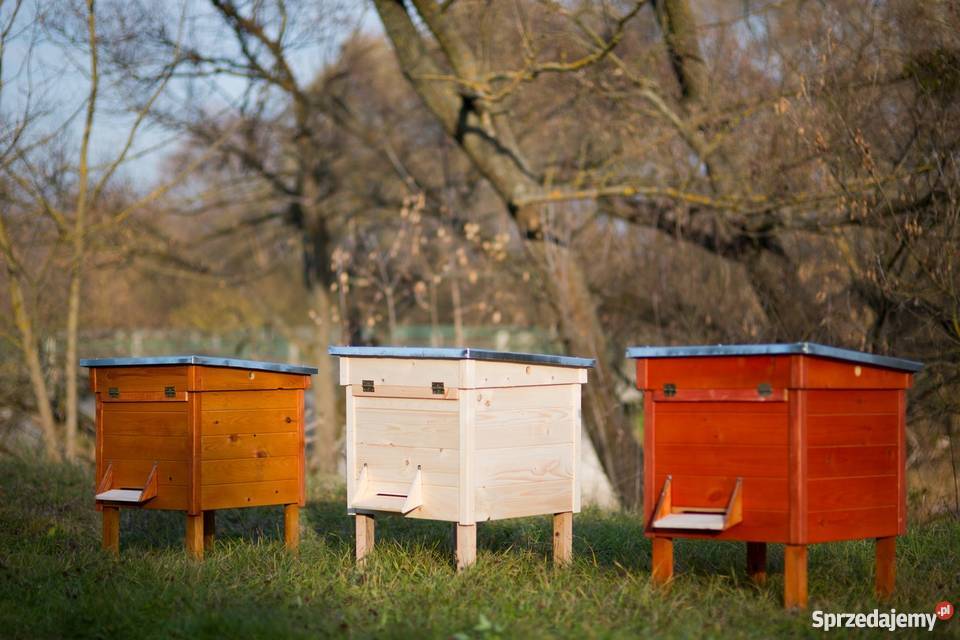 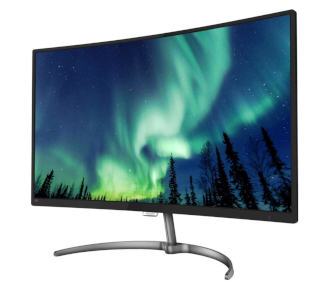 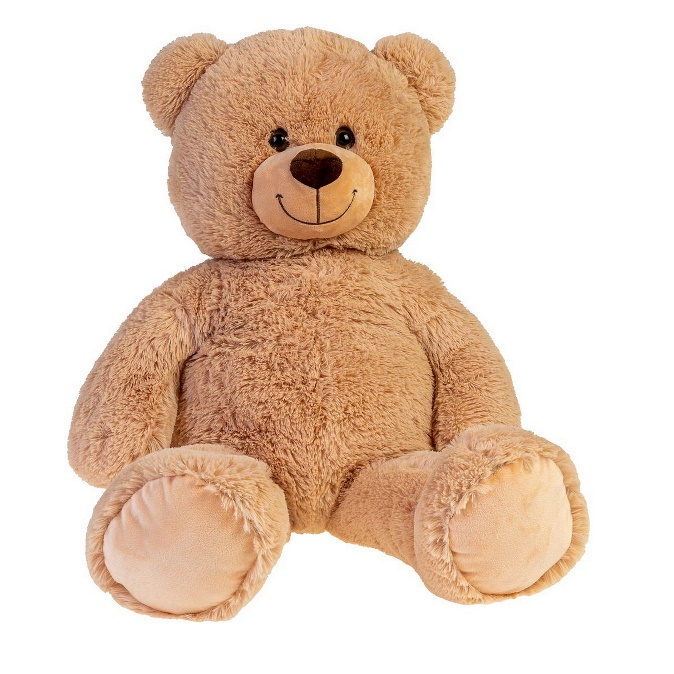 Bawcie się dobrze, pozdrawiam, p. Ania